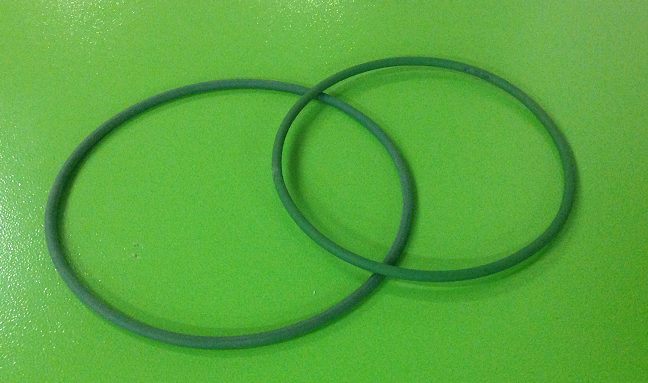 Код из 1САртикулНаименование/ Бренд/ПоставщикТехнические характеристикиГабаритыД*Ш*В,ммМасса,грМатериалМесто установки/Назначение02381Ремень О образный 6*6556*655Станок для сшивки шпона MH1109023816*655Станок для сшивки шпона MH110902381Weili6*655Станок для сшивки шпона MH1109